ANEXO II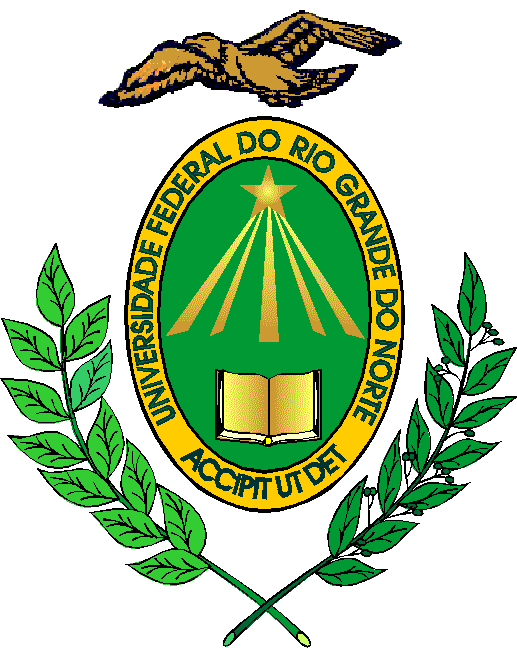 MINISTÉRIO DA EDUCAÇÃOUNIVERSIDADE FEDERAL DO RIO GRANDE DO NORTEPROGRAMA E RELAÇÃO DE TEMAS DA DIDÁTICA UNIDADE: Departamento de Ciências Sociais - CCHLAENDEREÇO DA UNIDADE: Centro de Ciências Humanas Letras e Artes - CCHLA. Campus Universitário da UFRN, Lagoa Nova.  Natal/RN.CEP: 59.012-570FONE: 3342.2395 (Ramal: 650)E-MAIL: ufrn.dcs@gmail.comEDITAL No:029/2019-PROGESPCARREIRA:( X ) MAGISTÉRIO SUPERIOR    (    ) MAGISTÉRIO EBTT(     ) PROFISSIONAL DE NÍVEL SUPERIOR ESPECIALIZADOÁREA DE CONHECIMENTO:CIÊNCIAS SOCIAISPROGRAMA DO PROCESSO SELETIVO (PROVA ESCRITA)Estado e Sociedade em Karl Marx e Max WeberMetodologia das Ciências SociaisTeoria política modernaTeorias democráticasReconhecimento, desigualdades e diversidadeSociedade e SaúdeATENÇÃO: PROVA ESCRITA APLICÁVEL SOMENTE SE ÁREA DE CONHECIMENTO TIVER MAIS DE 12 (DOZE) CANDIDATOS INSCRITOSRELAÇÃO DE TEMAS PARA PROVA DIDÁTICAEstado e Sociedade em Karl Marx e Max WeberMetodologia das Ciências SociaisTeoria política modernaTeorias democráticasReconhecimento, desigualdades e diversidadeSociedade e Saúde